TECNOLAB srl66026 ORTONA (CH)Zona Industriale C.da CuculloTelefono 085.903 9193 r.a.Fax 085.903 9202www.tecnolab.orge-mail info@tecnolab.orgsede legale 66026 ORTONA (CH) Zona Industriale C.da Cucullo Reg. trib. di Chieti 6084CCIAA di Chieti 99996P. IVA 01626100695Concessione Ministero Infrastrutture e Trasporti n. 49410 del 02.10.2002 (art. 20 L. 1086/71)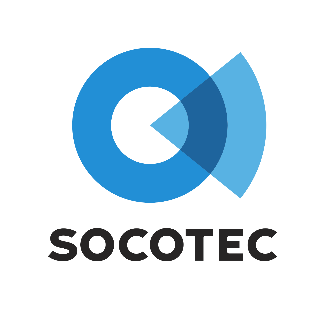 PROVE, RICERCHE E SPERIMENTAZIONI SUI MATERIALIDA COSTRUZIONEIl sottoscritto direttore dei lavori …………………………………….………………………………… INDIRIZZO MAIL* …………………………………….…………… invia al laboratorio, per conto del committente, i sotto elencati campioni da sottoporre a prova.Dichiara che i campioni sono stati prelevati, sotto la propria responsabilità, presso il cantiere de- nominato ……………………………….………………………… sito a ……………………………….. via    ………………..………………….  e  che  L’impresa  esecutrice  delle  opere  è……………………………………… Inoltre DELEGO il sig.(*)	allaconservazione e consegna dei campioni a codesto laboratorio prove.DECRETO MINISTERIALE 17/01/2018ALTRE PROVE	PROVE, RICERCHE E SPERIMENTAZIONI SUI MATERIALI DA COSTRUZIONE	CAMPIONI DI CONGLOMERATO CEMENTIZIOSOGGETTI ABILITATI AL DOWNLOAD DEI CERTIFICATI DI PROVACONDIZIONI GENERALI : 1. Il committente si impegna a sottostare alle norme generali ed alle tariffe stabilite dal laboratorio. –2. I risultati dei certificati sono relativi ai campioni consegnati al laboratorio e/o prelevati dai tecnici del laboratorio. –3. I risultati delle prove saranno comunicati solo a mezzo dei cer- tificati e non conterranno commenti ai risultati. –4. Il materiale residuato di prova verrà inviato a rottame 30 giorni dopo la data di certificazione. –5. Il paga- mento delle prove dovrà essere effettuato al ritiro del certificato o contrassegno qualora venga inviato a mezzo posta. –6. L’assenza della sottoscrizione della richiesta prove di cui alla Legge 1086/71 da parte del Direttore dei lavori sarà annotata sui certificati. – 7. Qualora il numero dei campioni di calce- struzzo consegnati in laboratorio sia inferiore a sei, il laboratorio effettuerà le prove e rilascerà il richiesto Certificato, ma apponendovi una nota con la quale segnala al Direttore dei lavori che “il numero di campioni provati non è sufficiente per eseguire il controllo di Tipo A previsto dalle Norme Tecniche per le Costruzioni -8. Il laboratorio verifica lo stato dei provini e la documentazione di riferimento ed in caso di anomalie riscontrate sui campioni oppure di mancanza totale o parziale degli strumenti idonei per la identificazione degli stessi, deve sospendere l’esecuzione delle prove e darne notizia al Servizio Tecnico Centrale del Consiglio Superiore dei Lavori Pubblici.L’incaricato del laboratorio (*)	L’intestatario della fattura (*)	Il Direttore dei lavori (firma originale) (**)Materiale consegnato da (*) 	firma (*) 	TECNOLAB srl - 66026 ORTONA (CH) Zona Industriale C.da Cucullo – tel. 085.903 9193 r.a. fax 085.903 9202sede legale 66026 ORTONA (CH) Zona Industriale C.da Cucullo - Reg. trib. di Chieti 6084 - CCIAA di Chieti 99996 - p. IVA 01626100695ACCIAIO DA CARPENTERIAACCIAIO DA CARPENTERIAACCIAIO DA CARPENTERIAACCIAIO DA CARPENTERIAACCIAIO DA CARPENTERIATRAZIONERESILIENZERESILIENZEChimicaN.SiglaAcciaioProfilo/ SpessoreColataTemp.°CKDescrizione campioneSiglaProva richiestaN.Verbale PrelievoVerbale PrelievoVerbale PrelievoRckPosizione In OperaN.NumeroDataSiglaRckPosizione In OperaProceduraNormale   Urgente	Se urgente maggiorazione tariffa 50%PagamentoAlla notifica  Alla consegna  Altro	……………………………………….COMMITTENTEI certificati saranno resi disponibili nell’area riservata del COMMITTENTE (previa notifica mail)RICHIEDENTE / D.L.I certificati saranno resi disponibili nell’area riservata del D.L. (previa notifica mail)INTEST.RIO FATTURAI certificati saranno resi disponibili nell’area riservata dell’INTESTATARIO FATTURA (previa notifica mail)REFERENTEsi DELEGA il sig	ad accedere nell’area riservata per ildownload dei certificati, con notifica all’indirizzo mail …………………………………………………………